EdelweissRichard Rodgers, Oscar Hammerstein II 1959 (for the musical The Sound of Music)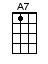 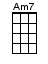 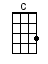 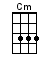 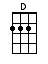 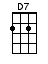 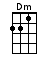 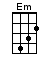 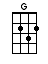 INTRO:  / 1 2 3 / 1 2 3 / [G] / [G] / [C] / [D7] /[G] Edel-[D]weiss [G] Edel-[C]weiss[G] Every [Em] morning you [Am7] greet [D7] me[G] Small and [D] white [G] clean and [C] bright[G] You look [D7] happy to [G] meet [G] me[D] Blossom of [D] snow may you [G] bloom and [G] grow[C] Bloom and [A7] grow for-[D]e-[D7]ver[G] Edel-[Dm]weiss [C] Edel-[Cm]weiss[G] Bless my [D7] homeland for-[G]e-[G]ver [C] / [D7]↓[G] Edel-[D]weiss                   (Edelweiss)[G] Edel-[C]weiss                   (Edelweiss)[G] Every [Em] morning you [Am7] greet [D7] me[G] Small and [D] white                           (small and white)[G] Clean and [C] bright                           (clean and bright)[G] You look [D7] happy to [G] meet [G] me[D] Blossom of [D] snow may you [G] bloom and [G] grow[C] Bloom and [A7] grow for-[D]e-[D7]ver[G] Edel-[Dm]weiss [C] Edel-[Cm]weiss[G] Bless my [D7] homeland for-[G]e-[C]ver [G]↓www.bytownukulele.ca